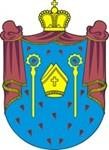 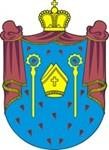 GT.271.14.2023Ujazd, 15.11.2023rInformacja z otwarcia ofertDotyczy postępowania o udzielenie zamówienia publicznego prowadzonego w trybie podstawowym na:„Zimowe utrzymanie dróg na terenie Gminy Ujazd 2023-2024”Zamawiający, działając na podstawie art. 222 ust. 5 ustawy z dnia 11 września 2019 r. Prawo zamówień publicznych (t.j. Dz.U. z 2023r. poz. 1605) udostępnia informację z otwarcia ofert.Podczas otwarcia ofert, mającego miejsce w dniu 15/11/2023 o godz. 08:10, otwarte zostały oferty następujących wykonawców:Zastępca BurmistrzaTomczyk KatarzynaURZĄD MIEJSKI W UJEŹDZIEul. Sławięcicka 1947-143 UjazdTel.: 077 4048750, fax: 077 404 87 63www.ujazd.pl, email: umig@ujazd.plGodziny pracy Urzędu:Poniedziałek - 700-1700wtorek-czwartek: 700-1500piątek: 700-1300NIP 756-18-78-270REGON 531413290Bank Spółdzielczy Leśnica oddział Ujazd Nr konta: 08 8907 1021 2003 0006 3470 0001Numer ofertyWykonawcaCena oferty bruttoPrzedsiębiorstwo Handlowo-Usługowe PROFECTUS Sp. z o.o.,ul. Wiejska 8a, 47-143 Niezdrowice   797 702,00zł